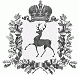 АДМИНИСТРАЦИЯ ШАРАНГСКОГО МУНИЦИПАЛЬНОГО РАЙОНАНИЖЕГОРОДСКОЙ ОБЛАСТИПОСТАНОВЛЕНИЕот 21.01.2021	N 31О внесении изменений в постановление администрации Шарангского муниципального района от 17.05.2016 № 281 «Об утверждении нового состава комиссии по устойчивости функционирования объектов экономики в условиях чрезвычайных ситуаций мирного и военного времени» В соответствии с Уставом Шарангского муниципального района Нижегородской области, а также в связи с произошедшими кадровыми изменениями администрация Шарангского муниципального района п о с т а н о в л я е т:1. Внести в постановление администрации Шарангского муниципального района от 17.05.2016 № 281 «Об утверждении нового состава комиссии по устойчивости функционирования объектов экономики в условиях чрезвычайных ситуаций мирного и военного времени» следующие изменения:1.1 Вывести из состава комиссии по повышению устойчивости функционирования организаций на территории Шарангского муниципального района (далее-комиссия) О.Л.Зыкова.1.3 Ввести в состав комиссии А.В.Медведеву- заместителя главы администрации Шарангского муниципального района.1.4 В абзаце третьем пункта 1 слова «заместитель главы администрации Шарангского муниципального района» заменить словами «глава местного самоуправления Шарангского муниципального района».1.5 Назначить Д.О.Ожиганова председателем комиссии.1.6 Назначить А.В.Медведеву заместителем председателя комиссии.Глава местного самоуправления	Д.О. Ожиганов